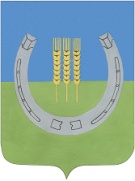 АДМИНИСТРАЦИЯСПАССКОГО СЕЛЬСКОГО ПОСЕЛЕНИЯСПАССКОГО МУНИЦИПАЛЬНОГО РАЙОНАПРИМОРСКОГО КРАЯПОСТАНОВЛЕНИЕ25 сентября 2012 года 		    с. Спасское                      			№ 130О внесении изменений в постановление администрации Спасского сельского поселения Спасского муниципального района от 04 июля 2012 года № 90 «О порядке разработки и  утверждения административных регламентов предоставления муниципальных услуг и муниципальных функций и порядке проведения экспертизы проектов административных регламентов предоставления муниципальных услуг»В соответствии с постановлением Правительства Российской Федерации от 30 июня 2012 года № 674 «О внесении изменений в постановление Правительства Российской Федерации от 16 мая 2011 года № 373 «О разработке и утверждении административных регламентов исполнения государственных функций и административных регламентов предоставления государственных услуг», руководствуясь Уставом Спасского сельского поселения, администрация Спасского сельского поселения,ПОСТАНОВЛЯЕТ:1. Пункт 4.5. раздела 2 Порядка разработки и утверждения административных регламентов  предоставления муниципальных услуг  утвержденного постановлением администрации Спасского сельского поселения Спасского муниципального района от 04 июля 2012 года № 90 «О порядке разработки и  утверждения административных регламентов предоставления муниципальных услуг и муниципальных функций и порядке проведения экспертизы проектов административных регламентов предоставления муниципальных услуг» изложить в новой редакции: «В разделе, касающемся досудебного (внесудебного) порядка обжалования решений и действий (бездействия) органа исполнительной власти предоставляющего муниципальную услугу, а также их должностных лиц, указываются:а) информация для заявителя о его праве подать жалобу на решение и (или) действие (бездействие) органа исполнительной власти и (или) его должностных лиц, муниципальных служащих при предоставлении муниципальной услуги (далее - жалоба);б) предмет жалобы;в) уполномоченные на рассмотрение жалобы должностные лица, которым может быть направлена жалоба;г) порядок подачи и рассмотрения жалобы;д) сроки рассмотрения жалобы;е) перечень оснований для приостановления рассмотрения жалобы в случае, если возможность приостановления предусмотрена законодательством Российской Федерации;ж) результат рассмотрения жалобы;з) порядок информирования заявителя о результатах рассмотрения жалобы;и) порядок обжалования решения по жалобе;к) право заявителя на получение информации и документов, необходимых для обоснования и рассмотрения жалобы;л) способы информирования заявителей о порядке подачи и рассмотрения жалобы.».2. Опубликовать настоящее постановление в официальном печатном органе Спасского сельского поселения – газете «Сельские зори».3. Контроль за исполнением настоящего постановления оставляю за собой. Зам. главы администрации Спасского сельского поселения                                                                 	А.В. Нусс